Lubliniec, dnia …………………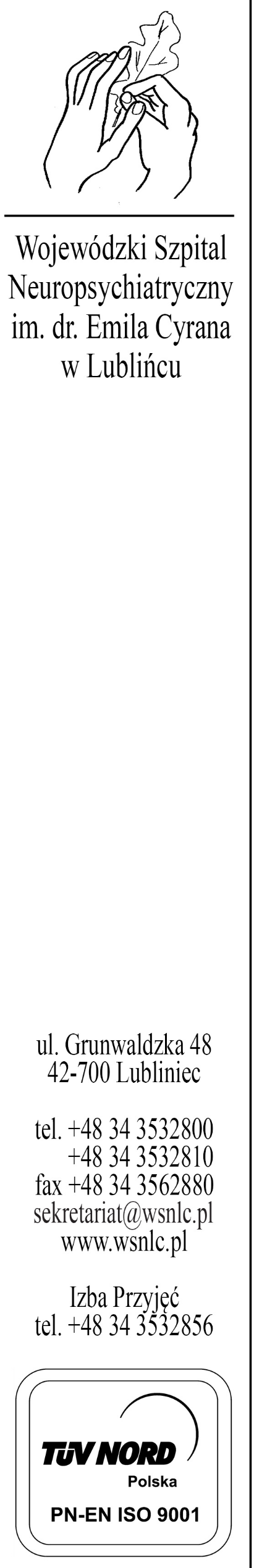 DKRK.433.2.2018	…………………….	…………………….	…………………….	…………………….	…………………….Dyrekcja Wojewódzkiego Szpitala Neuropsychiatrycznego im. dr. Emila Cyrana w Lublińcu (WSN), zwraca się z uprzejmą prośbą o przesłanie oferty cenowej w zakresie świadczonych przez Państwa usług stomatologicznych zgodnie z załącznikiem nr 1, w terminie do dnia 16.05.2018 r. (liczy się data wpływu w WSN)	Nadesłane oferty posłużą do wyłonienia podwykonawcy i zawarcia umowy na świadczenia zdrowotne w ww. zakresie na rzecz pacjentów WSN. Przewidywany okres obowiązywania umowy to: od 01.07.2018 r. do 30.06.2020 r.	Wyłoniony podwykonawca zobowiązany będzie art. do:posiadania aktualnego i opłaconego ubezpieczenia w zakresie OC, zgodnie z obowiązującymi przepisami prawa i utrzymywaniem go przez okres obowiązywania umowy,poddania się kontroli przez Śląski Oddział Narodowego Funduszu Zdrowia na zasadach określonych w ustawie o świadczeniach opieki zdrowotnej finansowanych ze środków publicznych, w zakresie wynikającym z umowy, bieżącego aktualizowania danych o swoim potencjale wykonawczym przeznaczonym do realizacji umowy w Portalu Świadczeniodawcy, zgodnie z wymogami NFZ,podpisania umowy zgodnej z załącznikiem nr 3.Ponadto Oferent jest zobowiązany dostarczyć wraz z formularzem cenowym oświadczenie zgodnie z załącznikiem nr 2.	Jednocześnie informujemy, iż zapłata wynagrodzenia za realizację zamówienia będzie dokonywana w terminie 30 dni od daty otrzymania faktury. Zapłata nastąpi w formie przelewu na rachunek bankowy wskazany w treści faktury.	Dziękujemy za pozytywne rozpatrzenie naszej prośby.Podstawa prawna: - z art. 26, ust. 4a Ustawy z dnia 15 kwietnia 2011 roku o działalności leczniczej (Dz.U.2018.160 z późn. zm.).Sporządziła: Marzena KrólikDział Kontraktów, Rozliczeń i OrganizacjiZałącznik nr 1……………………………………………..                    (pieczątka oferenta)FORMULARZ  CENOWYCeny brutto poszczególnych zakresów świadczeń usług stomatologicznych:Załącznik nr 2Dane świadczeniodawcy: Nazwa: ………………………………………….... ……………………………………………………. Adres: ……………………………………………. OŚWIADCZENIEOświadczam, że nie zachodzi wobec mnie przeszkoda z art. 132 ust. 3 oraz art. 133 ustawy
z dnia 27 sierpnia 2004 r. o świadczeniach opieki zdrowotnej finansowanych ze środków publicznych (tekst jedn.: Dz.U.2017.1938 z późn. zm.), uniemożliwiająca zawarcie umowy. Oświadczam, że zapoznałem/łam się i nie wnoszę zastrzeżeń do załączonego projektu umowy i zobowiązuję się do jego podpisania na warunkach określonych w tym projekcie, w miejscu
i terminie wyznaczonym przez Udzielającego zamówienia.Oświadczam, że posiadam aktualne i opłacone ubezpieczenie w zakresie OC, zgodnie                 z obowiązującymi przepisami prawa i utrzymam je przez okres obowiązywania umowy.……………………, dnia …………………….            ......................................................................                    (pieczątka, podpis)Lp.Zakres świadczeńSzacunkowa liczbausług stomatologicznychCena jednostkowa bruttozł/usługaWartość brutto(w zł)(liczba usług x cena jedn. brutto)1.Badanie stomatologiczne(przegląd jamy ustnej)1702.Znieczulenie – w razie potrzeby2503.Zdjęcie rentgenowskie wewnątrzustne- w razie potrzeby44.Opatrunek leczniczy (para-pasta)wraz z poradą1205.Wypełnienie amalgamatowewraz z poradą46.Wypełnienie chemoutwardzalnewraz z poradą2007.Usunięcie zęba 1-korzeniowegowraz z poradą508.Usunięcie zęba wielokorzeniowegowraz z poradą1609.Leczenie zmian na błonie śluzowej jamy ustnej wraz z poradą410.Leczenie kanałowe wraz z poradą2011.Wykonanie protezy (dół lub góra) wraz z wyciskiem6R a z e m: R a z e m: 988